	  URZĄD MIEJSKI W ŚWIDNICY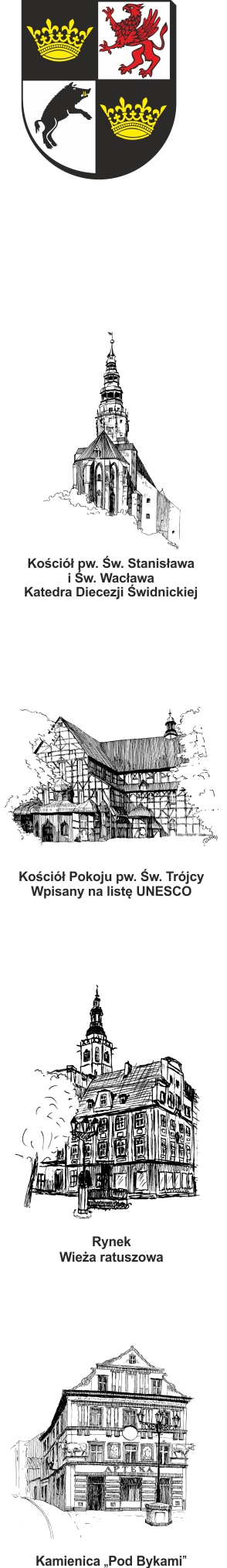 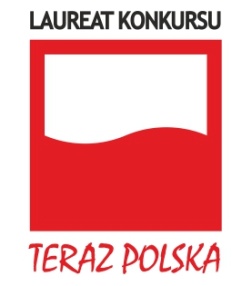 	           Wydział Inwestycji Miejskich	     ul. Armii Krajowej 49, 58 – 100 Świdnica	     tel. (+48 74) 856 28 70-5, fax. (+48 74) 856 87 21	      e-mail: inwestycje@um.swidnica.pl   www.um.swidnica.plP-50/V/24IM.042.8.2021.MS/AM				    Świdnica, dnia 21 maja 2024 roku(IM.042.8.2021.MS/AM/13)Wwszyscy WykonawcyDotyczy: postępowania nr P-50/V/24 o udzielenie zamówienia publicznego na roboty budowlane pn.:  „Przebudowa budynku Teatru Miejskiego w Świdnicy”- etap II elewacje. Zamawiający, Gmina Miasto Świdnica, działając na podstawie art. 284  Ustawy Prawo Zamówień Publicznych, w związku z otrzymanym pytaniem do treści SWZ, udziela następujących wyjaśnień: Pytanie: Czy zamawiający przewiduje wykonanie izolacji na balkonie i tarasie teatru  wraz z wykonaniem nawierzchni balkonu i tarasu oraz ich odwodnieniem. Jeśli tak, to w jakiej technologii ma być to wykonane.Odpowiedź:Ad.1.    Patrz Ad. 5 z dnia 20 maja 2024 roku.Pytanie:Czy można wykonać cokół z piaskowca na kotwach metalowych ( co spowoduje dystans pomiędzy mokrą ścianą a okładziną z piaskowca), co w rezultacie zapewni przewietrzenie przestrzeni zawilgoconych. W przypadku założonej technologii w projekcie prac konserwatorskich i nie wykonaniu izolacji poziomej można spodziewać się po kilku latach ponownego zawilgocenia cokołu.Odpowiedź:Ad.2.    Zamawiający nie przewiduje wykonanie cokołu z piaskowca na kotwach metalowych.Pytanie:3.  Czy Zamawiający zamieści przekrój cokołu kamiennego.Odpowiedź:Ad.3Zamawiający nie zamieści przekroju kamiennego. Zakres prac przewiduje renowację powierzchni cokołu kamiennego, nie przewiduje się ingerencji w konstrukcję istniejącego cokołu.Pytanie: Czy Zamawiający zamieści projekt napisu -szyldu/neonu-teatru.Odpowiedź:Ad.3               Tak. Skan projektu w załączniku.Pytanie:5.  Czy Zamawiający przewiduje w miejscach występowania na ścianach znacznego zawilgocenia wykonanie izolacji poziomej lub pionowej.Odpowiedź:Ad.5Nie. Zamawiający nie przewiduje wykonania izolacji poziomej lub pionowej. Projekt architektoniczno-budowlany nie zakłada w/w robót budowlanych.Pytanie:6.  Czy w ramach tego postępowania należy wykonać pasy z materiału niepalnego wzdłóż ścian szerokości co najmniej 1 m i klasie odporności ogniowej EI 60 bezpośrednio pod pokryciem dachu, rys. rzut dachu A-08.Odpowiedź:Ad.6Nie. Na tym etapie nie przewiduje się wykonania psów z materiału niepalnego wzdłuż ścian szerokości co najmniej 1 m i klasie odporności ogniowej EI 60 bezpośrednio pod pokryciem dachu, rys. rzut dachu A-08.Pytanie:7.  Prosimy o zamieszczenie informacji jak powinna przebiegać kanalizacja odwadniająca naświetli piwnicznych.Odpowiedź:Ad.7Patrz Ad. 7 z dnia 20 maja 2024 roku.Pytanie:8. Prosimy o zamieszczenie rys. A-09, A-10, A-07a.Odpowiedź:Ad. 8 Zamawiający załączył w załącznikach rysunki nr A-09, A-10. Rysunek A- 07a przedstawia przekrój konstrukcji nad sceną. Przedmiot zamówienia nie dotyczy robót budowlanych nad sceną teatru.Pytanie:9. Czy Zamawiający przewiduje zszywanie ścian w miejscach gdzie występują spękania ścian ceglanych.Odpowiedź:Ad. 9Zamawiający przewiduje naprawę spękan ścian ceglanych zgodnie z dokumentacją konserwatorską. Patrz program prac konserwatorskich i restauratorskich opracowany przez               P. Bogdana Czesak – Konserwatora Dzieł Sztuki. Dokumentacja załączona do SWZ.Pytanie:10. W zakresie robót niniejszego opracowania występuje: wykonanie odwodnienia okien piwnicznych w „ Piwnicy Ratuszowej (Rozdział V.5.1 p. 7.5 g SWZ). Dla w/w robót brak jakiejkolwiek dokumentacji lub opisu robót. Jedynie w przedmiarze jest dział „ Odwodnienie naświetli piwnicznych w „ Robotach dodatkowych i towarzyszacych” zawierający (5.1.99-5.1.111) 12 pozycji. Prosimy o informację czy Zamawiający udostępni opis technologii lubdokumentację techniczną odt. w/w prac.Odpowiedź:Ad.10Patrz Ad. 7 z dnia 20 maja 2024 roku.Pytanie:11. Zgodnie z SWZ p. VIII WARUNKI UDZIAŁU W POSTĘPOWANIU, o udzielenie zamówienia mogą ubiegać się Wykonawcy, którzy spełniają warunki udziału w postępowaniu dotyczące zdolności technicznej lub zawodowej – Wykonawca spełni warunek, jeżeli wykaże, że:b2) posiada niezbędną wiedzę i doświadczenie, tzn. w okresie ostatnich pięciu lat przed upływem terminu składania ofert, a jeżeli okres prowadzenia działalności jest krótszy – w tym okresie, zrealizował (zakończył) minimum: - dwie roboty budowlane (umowy), o wartości nie mniejszej niż 1.500.000,00 zł brutto każda, polegające na remoncie elewacji budynków wraz z wymianą stolarki okiennej i renowacją stolarki drzwiowej, w tym co najmniej jedna robota budowlana realizowana w obiekcie wpisanym do rejestru zabytków.Prosimy o odpowiedź, czy Zamawiający dopuszcza inwestycje realizowane na obiektach zabytkowych pod nadzorem Wojewódzkiego Konserwatora wpisanych do Gminnej Ewidencji Zabytków.Odpowiedź:Ad.11Nie. Przynajmniej jedna robota powinna być wykonana w obiekcie wpisanym do rejestru zabytków.Pytanie:12. Prosimy o uszczegółowienie parametru dla okien opisanych w projekcie jako okna balkonowe w wersji antywłamaniowej z szybą pancerną – P4, P5.Odpowiedź:Ad.10Patrz odpowiedzi Zestaw 1, Ad. 1,  z dnia 20 maja 2024 roku.DYREKTOR WYDZIAŁUJoanna SalusZałączniki:Skan projektu szyldu teatru.rysunki nr A-09, A-10.Otrzymują:AdresatWPI a/aSporządziła: insp. Alicja Marut  (74) 856 28 66